Meals x $4.00 = __________Paid by:  check # _____or cashJulyChild’s Name_________________________Classroom_________________________                                      July         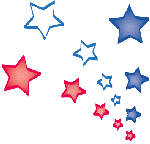                                       July                                               July                                               July                                               July         MondayTuesdayWednesdayThursdayFriday3NO YUMMY LUNCHES TODAYPapa John’s Cheese Pizza, Applesauce4NO YUMMY LUNCHES TODAY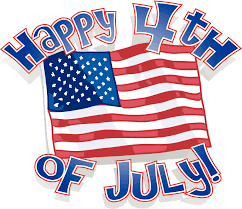 5Baked Chicken Nuggets, Roasted Seasonal Veggies, Fresh FruitBaked Tofu Nuggets, Roasted Seasonal Veggies, Fresh FruitCheese Tortellini w/Tomato Sauce, Roasted Seasonal Veggies, Garlic Bread, Fresh Fruit6Mojito Grilled Chicken w/Baja Black Beans, Baked Plantains, Fresh FruitMojito Tofu w/Baja Black Beans, Baked Plantains, Fresh FruitMac & Cheese, Roasted Veggies, Fresh Fruit7Chicken & Jack Sandwich w/Au Jus, Roasted Veggies, Fresh FruitCheese Pizza, Veggies & Low Fat Dip, Fresh FruitCheese Pizza, Veggie Chips, Fresh Fruit10Pasta w/Tomato Sauce, Roasted Seasonal Veggies, Fresh FruitPenne w/Olive Oil, Roasted Seasonal Veggies, Fresh FruitBaked Chicken Nuggets, Roasted Seasonal Veggies, Fresh Fruit11Breakfast for Lunch--Sweet Potato Pancakes, Eggs, Fresh FruitCheese Manicotti, Roasted Veggies, Garlic Bread, Fresh FruitPasta w/Olive Oil, Roasted Veggies, Garlic Bread, Fresh Fruit12Turkey & Cheese Enchiladas, Rice & Beans, Fresh FruitCheese Enchiladas, Rice & Beans, Fresh FruitGrilled Cheese, Roasted Potato Wedges, Fresh Fruit14BBQ Chicken, Baked Beans, Fresh FruitBBQ Chicken Sandwich, Baked Beans, Fresh FruitMac & Cheese, Roasted Veggies, Fresh Fruit15Lean Beef & Cheese Nachos, Black Beans, Fresh FruitCheese Pizza, Veggies & Low Fat Dip, Fresh FruitCheese Pizza, Veggie Chips, Fresh FruitCheck off your child’s lunch order for each day.Every day you have a choice of Milk, Chocolate Milk, or Water. Please put a M, C, or W in the box for that day.Each meal is $4.00. A full Menu for the Month is $76.00Order is due no later than Friday, June 23rd.             July                   July                   July                   July                   July      MondayTuesdayWednesdayThursdayFriday17Pasta w/Turkey Bolognese Sauce, Honey Vanilla Glazed Carrots, Fresh FruitBaked Chicken Nuggets, Honey Vanilla Glazed Carrots, Fresh FruitBaked Tofu Nuggets, Honey Vanilla Glazed Carrots, Fresh Fruit18Cheese Lasagna, Roasted Peas, Fresh FruitPasta w/Olive Oil, Roasted Peas, Fresh FruitRoast Chicken w/Smashed Potatoes, Roasted Peas, Fresh Fruit19Arroz con Pollo, Baked Plantains, Fresh FruitMarinated Chicken, Baked Plantains, Brown Rice, Fresh FruitGrilled Cheese, Roasted Veggies, Fresh Fruit20Lean Beef Burgers, Baked Tater Tots, Fresh FruitVeggie Burger, Baked Tater Tots, Fresh FruitMac & Cheese, Roasted Veggies, Fresh Fruit21Baked Fish Sticks, Roasted Veggies, Fresh FruitCheese Pizza, Veggies & Low Fat Dip, Fresh FruitCheese Pizza, Veggie Chips, Fresh Fruit24Chicken Parm over Pasta w/Mozzarella Cheese, Roasted Seasonal Veggies, Fresh FruitPasta w/Olive Oil, Roasted Veggies, Fresh FruitBaked Chicken Nuggets, Roasted Veggies, Fresh Fruit25Lean Beef Tacos, Rice & Beans, Fresh FruitCheese Tortellini w/Tomato Sauce, Roasted Veggies, Fresh FruitCheese Tortellini w/Olive Oil, Roasted Veggies, Fresh Fruit26Sweet & Sour Chinese Chicken w/Lo Mein Noodles, Roasted Broccoli & Peppers, Fresh FruitSweet & Sour Chinese Tofu w/Lo Mein Noodles, Roasted Broccoli & Peppers, Fresh FruitGrilled Cheese, Roasted Sweet Potato Wedges, Fresh Fruit27Turkey Meatball Subs, Roasted Veggies, Fresh FruitTurkey Meatballs w/Tomato Sauce, Roasted Veggies, Fresh FruitMac & Cheese, Roasted Veggies, Fresh Fruit28BBQ Chicken w/Summer Sweet Peach & Chili Glaze, Corn Bread, Roasted Seasonal Veggies, Fresh FruitCheese Pizza, Veggie Chips, Fresh FruitCheese Pizza, Veggies & Low Fat Dip, Fresh Fruit